678175, Мирнинский район,   п. Чернышевский ул. Каландарашвили 1 «А». Телефон 7-32-59, факс 7-20-89.  E-mail: adm-ok@mail.ruП О С ТА Н О В Л Е Н И Е№    113     от «   01    »     10     2021 г.об утверждении  в новой редакции муниципального заданияМБУ ДК «Вилюйские Огни»МО «Посёлок Чернышевский» Мирнинского района Республики Саха (Якутия) на 2021 – 2023 годы	В целях обеспечения деятельности муниципального бюджетного учреждения Дома культуры «Вилюйские Огни», на основании Постановления Главы МО «Посёлок Чернышевский» от 20.11.2019г. № 105 «О порядке формирования муниципального задания в отношении муниципальных бюджетных учреждений МО «Посёлок Чернышевский» и финансового обеспечения выполнения муниципального задания», Постановления Главы от 11.11.2019г. № 101 «Об утверждении порядка составления и утверждения плана финансово-хозяйственной деятельности бюджетного учреждения» и решением сессии Чернышевского поселкового совета депутатов от 28.12.2020г. № IV-39-6 «Об утверждении бюджета муниципального образования «Посёлок Чернышевский» Мирнинского района Республики Саха (Якутия) на 2021 год и плановый период 2022-2023 годы», в целях обеспечения деятельности муниципального бюджетного учреждения ДК «Вилюйские Огни»:Утвердить муниципальное задание Муниципальному бюджетному учреждению Дому культуры «Вилюйские Огни» на 2021 и плановый период 2022-2023 годы в новой редакции;Предусмотреть финансовое обеспечение выполнения муниципального задания за счёт средств МО «Посёлок Чернышевский»;Заключить Соглашение между Администрацией МО «Посёлок Чернышевский» и МБУ ДК «Вилюйские Огни» о порядке и условиях предоставления субсидии на финансовое обеспечение выполнения муниципального задания на оказание муниципальных  услуг, о предоставлении субсидии на иные цели (целевых субсидий).Обнародовать настоящее постановление на официальном сайте МО «Мирнинский район»( www.алмазный–край.рф).Настоящее Постановление вступает в силу с момента его опубликования (обнародования)Контроль исполнения настоящего Постановления оставляю за собой.Глава МО«Посёлок Чернышевский»                                              Л.Н.ТрофимоваСогласовано:Директор МБУДом культуры «Вилюйские Огни»_________________Я.А.СамусенкоГлавный бухгалтер_____________________________ Ж.В.КолисниченкоРоссийская ФедерацияРеспублика Саха (Якутия)Мирнинский районАДМИНИСТРАЦИЯМУНИЦИПАЛЬНОГО ОБРАЗОВАНИЯ«Поселок Чернышевский»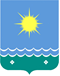  Россия Федерацията               Саха Өрөспүүбүлүкэтэ Мииринэй оройуона«Чернышевскай бөhүөлэгэ»МУНИЦИПАЛЬНАЙ ТЭРИЛЛИИДЬАhАЛТАТА